Guided NotesChapter 6
Radical Functions and Rational ExponentsAnswer Key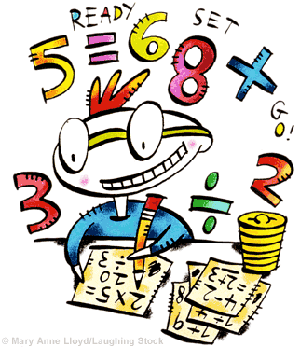 Unit Essential QuestionsTo simplify the nth root of an expression, what must be true about the expression?When you square each side of an equation, is the resulting equation equivalent to the original?How are functions and its inverse related?Section 6.0: Properties of ExponentsStudents will be able to simplify expressions using properties of rational exponentsWarm Up		Write each number as a square of a number. 25					2.  0.09     		        52				      0.32Write each expression as a square of an expression.3.  x10					4.  169x6y12     		     (x5)2				        (13x3y6)2Key ConceptsProperties of ExponentsAssume that no denominator is equal to zero and m and n are integers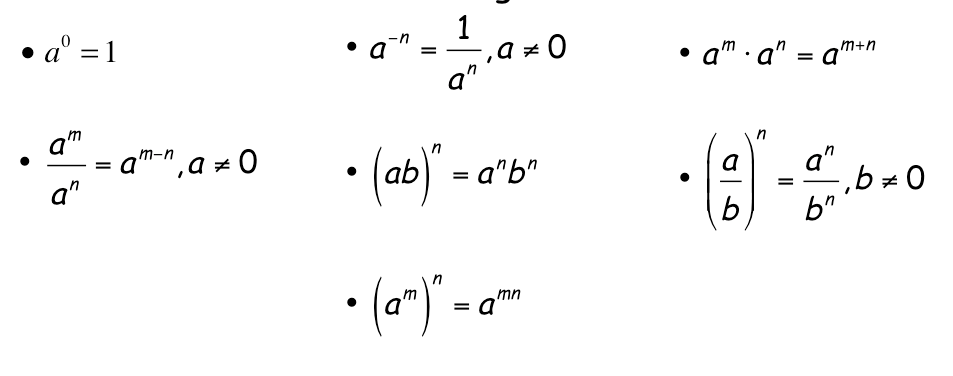 ExamplesSimplify and rewrite each expression using only positive integers.a.  						b.   	Simplify and rewrite each expression using only positive integers. 				b.  		Simplify and rewrite each expression using only positive integers.a.  						b.  	Section 6.1: Roots and Radical ExpressionsStudents will be able to find nth rootsWarm UpSimplify.1.  				2.  				3.  Key Concepts		nth Root - For any real numbers a and b, and any positive integer n, if 			an = b, then a is an nth root of b.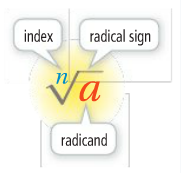 If n is odd, there is 1 real nth root.If n is even, there are 2 real nth roots.Radicand - the number under the radical.Index - the degree of the root.Principal Root - the positive root when the number has two real roots.ExamplesFind all the real cube roots of:0.027				b.  -125				c.  1/640.3				       -5					      1/4Find all the fourth roots of:625				b.  -0.0016				c.  81/625				There is no real number 		     with a fourth power of -0.0016What is each principal real-number root?a.  			b.  		c.  		d.  -3			        0.3		There is no real number          3with a fourth power of -16Key Concepts		nth Roots of nth PowersFor any real number a, ExamplesSimplify each radical expression.a.  					b.  Section 6.2 Part 1: Multiplying Radical Expressions Students will be able to multiply radical expressionsWarm UpFind each missing factor.150 = 52( 6  )				2.  54 = ( 3  )3(2)48 = 42(  3 )					4.  x5 = ( x2 )2(x)5.  3a3b4 = ( ab )3(3b)				6.  75a7b8 = ( 5a3b4 )2(3a)Key ConceptsCombining Radical Expressions: ProductSimplest Form – where the radicand of has a perfect nth power among its factors that can be reduced to a simpler form as much as possible.ExamplesCan you simplify the product of the rational expressions? Explain.a.  			b.  				c.  Yes, 6				No, different Indexes		Yes, -2Simplify .Multiply and Simplify .Section 6.2 Part 2: Dividing Radical Expressions Students will be able to divide radical expressionsWarm UpSimplify.						2.  	Key ConceptsCombining Radical Expressions: QuotientRationalize the Denominator – rewriting an expression so that there are no radicals in the denominator and no fractions in any radical expression.ExamplesDivide and simplify.a.  						b.       -3						    Simplify .Simplify .Section 6.3: Binomial Radical ExpressionsStudents will be able to add and subtract radical expressionsWarm UpMultiply.(5x + 4)(3x – 2) 					2.  (x + 5)215x2 + 2x – 8 					x2 + 10x + 25Key Concepts		Like Radicals - radical expressions that have the same index and the same radicand. Rationalizing the Denominator of a Binomial - multiply the numerator and denominator of the fraction by the conjugate of the denominator.ExamplesAdd or subtract, if possible.a.  				b.  	Different radicands, cannot subtractSimplify .Multiply .Rationalize the denominator .Section 6.4 Part 1: Rational Exponents Students will be able to use rational exponentsWarm UpSimplify.2–4  					2.  (3x)–2 (5x2y)–3 	    				4.  (2a–2b3)4Key ConceptsRational ExponentIf the nth root of a is a real number, m is an integer and m/n is inlowest terms, thenExamplesSimplify.a.  				b.  				c.  			4					7					5	Convert to radical form.a.  						b.  Convert to exponential form.a.  						b.  Section 6.4 Part 2: Rational Exponents Students will be able to use rational exponentsWarm UpSimplify.(x2)3			2.  (pq)5			3.  (24)(25)x6				     p5q5			      29 = 512Key Concepts		All the properties of integer exponents also apply to rational exponents.		(See properties of exponents for Section 6.0)ExamplesWrite  in simplest form.Simplify each number.a.  						b.  25-2.5	9						Write  in simplest form.Section 6.5 Part 1: Solving Square Root and Other Radical Equations Students will be able to solve square root and other radical equationsWarm UpSolve by factoring. 		1.  x2 + x - 6= 0 				2.  x2 = 5x + 14      x = 2, -3					      x = 7, -2Key ConceptsRadical Equation - an equation that has a variable in a radicand or has a variable with a rational exponent.Steps to Solve a Radical Equation1. Isolate the radical.2. Raise each side of the equation to a power equal to the index of the radical.3. Solve the resulting equation. If the equation still has a radical then repeat steps 1 & 2. 4. Check your answer.Examples12Key ConceptsSteps to Solve an Equation with a Rational ExponentIsolate the expression with the rational exponent.Raise each side of the equation to the reciprocal of the rational exponent.If the numerator or denominator are even, .If the numerator and denominator are odd, .Solve the resulting equation. Check your answer.ExamplesSolve .31.7, -9Section 6.5 Part 2: Solving Square Root and Other Radical Equations Students will be able to solve square root and other radical equations with extraneous solutionsWarm UpSolve |3x + 2| - 5 = 4x.  Check for extraneous solutions.x = -1Key ConceptsNote:  It is possible to get extraneous solutions for square root and other radical equations.  Therefore, you must check all solutions.Examplesx = -1x = 0, -4Section 6.6: Function Operations Students will be able to add, subtract, multiply, and divide functionsStudents will be able to find the composite of two functionsWarm Up		Perform the indicated operation.(x + 2x2 – 4) + (x2 – 3x + 9) 		2.  (x + 3)(x2 – 2) 		3.  (x – 1) – (5 + x)3x2 – 2x +5				x3 + 3x2 - 2x – 6			-6Key Concepts		Function OperationsAddition			(f + g)(x) = f(x) + g(x)Multiplication			(f • g)(x) = f(x) • g(x)Subtraction	         		(f – g)(x) = f(x) – g(x)Division			(f/g)(x) = f(x)/g(x), g(x) ≠ 0ExamplesLet f (x) = –2x + 6 and g (x) = 5x – 7. Find (f + g)(x) and (ƒ  – g)(x) and their domains.(f + g)(x) = 3x -1 			(ƒ  – g)(x) = -7x +13The domain of f is the set of all real numbers.  The domain of g is the set of all real number.  The domain of both f + g and f – g is the set all numbers common to the domain both f and g, which is all real numbers.Let f(x) = x2 + 1 and g(x) = x4 – 1. Find f • g and f/g and their domains.f • g 		f/g The domains of f and g are the set of real numbers, so the domain of f • g is also the set of real numbers.The domain of  f/g does not include 1 and –1 because g(1) and g(–1) = 0. So the domain of f/g is all real numbers except 1 and -1.Key ConceptsComposite FunctionThe composition of function g with function f is written as  and is defined as , where the domain of  consists of the values in the domain of f such that f (a) is in the domain of g. Steps to Evaluate a Composite FunctionRead right to left.Evaluate the inner function f(x) first.	                                     Then use your answer as the input of the outer function g(x). Examples3.  Let ƒ(x) = x3 and g(x) = x2 + 7. Find (g ° ƒ)(2).	714.   A store offers a 20% discount on all items. You have a coupon worth $3.Use functions to model discounting an item by 20% and to model applying the coupon.ƒ(x) = x – 0.2x = 0.8x  	Cost with 20% discount.		g(x) = x – 3			Cost with a coupon for $3.Use a composition of your two functions to model how much you would pay for an item if the clerk applies the discount first and then the coupon.0.8x – 3Use a composition of your two functions to model how much you would pay for an item if the clerk applies the coupon first and then the discount.0.8x – 2.4How much more is any item if the clerk applies the coupon first?Any item will cost $.60 more.Section 6.7 Part 1: Inverse Relations and FunctionsStudents will be able to find the inverse of a relation or functionWarm Up	Solve for y.x = 2y – 6						2. x = 2y2 + 5Key ConceptsInverse relation - “undoes” the relation and maps b back to a.Inverse Functions - if you have f as a function then f -1 is its inverse.ExamplesFind the inverse of relation m.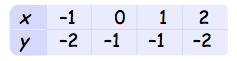 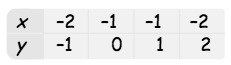 What is the graph of the inverse of graph m?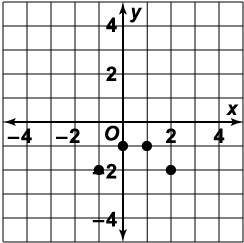 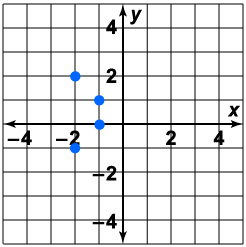 Find the inverse of y = x2 – 2.Graph y = –x2 – 2 and its inverse. 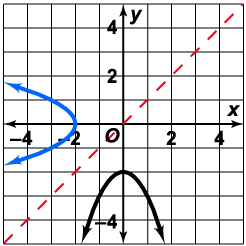 Section 6.7 Part 2: Inverse Relations and Functions Students will be able to find the inverse of a relation or functionWarm UpGraph on the same coordinate plane.	1.    					2.  	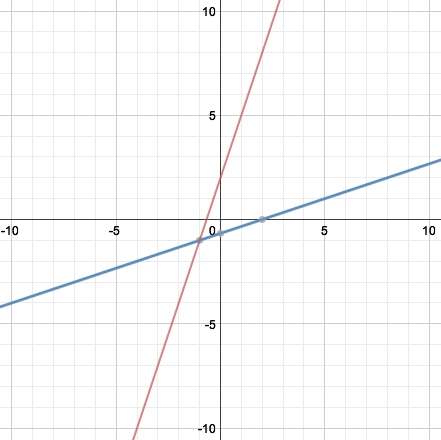 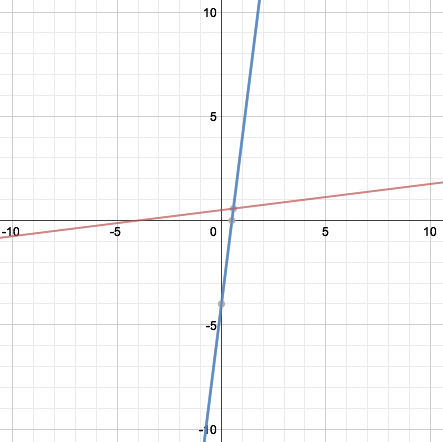 Examples1.  Consider the function Find the domain and range of ƒ.Domain is the set of numbers greater than or equal to –1.Range is the set of nonnegative numbers.Find ƒ –1Find the domain and range of ƒ –1.Domain of ƒ –1 equals the range of ƒ, which is the set of nonnegative numbers.Range of ƒ –1 is the set of numbers greater than or equal to –1.Is ƒ –1 a function? Explain.For each x in the domain of ƒ –1, there is only one value of ƒ –1(x). So ƒ –1 is a function.Key ConceptsComposition of Inverse FunctionsIf f and f-1 are inverse functions, thenExamplesFor the function ƒ(x) =  1/2x + 5, find (ƒ –1 ° ƒ)(652) and (ƒ ° ƒ –1)(– ).(ƒ –1 ° ƒ)(652) = 652			(ƒ ° ƒ –1)(–) = –Section 6.8: Graphing Radical FunctionsStudents will be able to graph square root and other radical functionsWarm UpUsing a table, graph .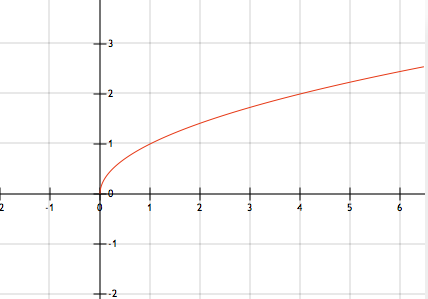 Key Concepts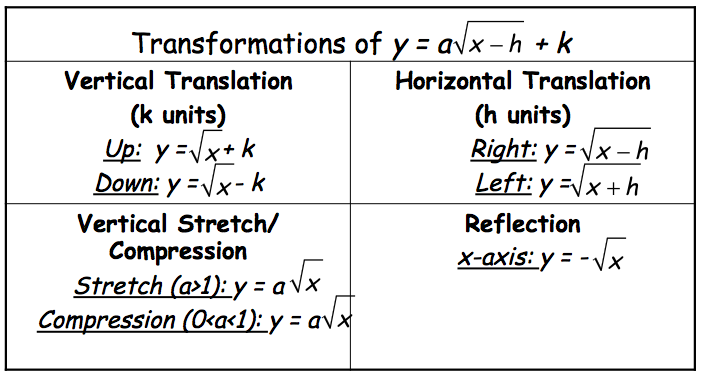 ExamplesGraph .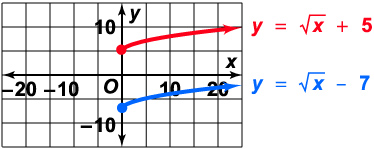 Graph .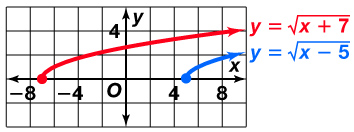 Graph .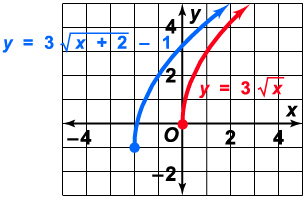 4. What is the graph of .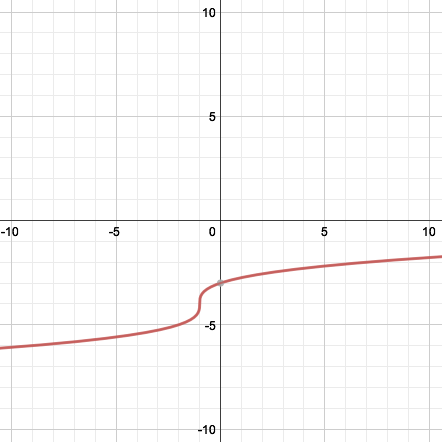 